OpvarmningsplanCa. 30 minMed uret vil stå med forkortelsen MU og imod uret vil stå med forkortelsen IMU.Løb	4 ½ omgangen rundt om banen, den sidste ½ cirkel går man. Nakken	5 x hele cirkler med hoved MU og IMU. 	5 x øret mod skulderen (til venstre, lige op, til højre, lige op osv.)Skuldre	5 x cirkler med skuldrene, begge veje og begge skuldre. Udstrækningsøvelser 1-3 (hver øvelse holdes i 10 sekunder).Talje og ryg	5 x cirkler med hofterne MU og IMU (bøj så lang frem du kan, så langt ud til siden du kan, så langt bagud som du kan osv.)	5 x (til hver side) rør den modsatte fod med din hånd (skuldre i hofte højde og strakte ben og arme). 	5 x (til hver side) rør den modsatte fod med din albue (krydsede arme, skuldre i hofte højde og strakte ben).Hofte	5 x store hofte cirkler, stående ved væggen MU og IMU (løft det ene ben og sving det i store cirkler ved hoften). Knæ	10 x knæ rotationer MU og IMU. 	10 x store knæ cirkler, stående ved væggen MU og IMU (løft det ene ben, hold om dit knæ og sving din fod i store cirkler). Udstrækningsøvelser 4-6 (hver øvelse holdes i 10 sekunder).Ben	10 x sving benet frem, stående ved væggen på flad fod (begge ben).	10 x sving benet bagud, stående ved væggen på flad fod (begge ben).	10 x sving benet til siden, stående ved væggen på flad fod (begge ben).Ankel	5 x ankelrotationer MU og IMU, begge ankler.Sjippetov	10 x løbehop.	10 x meget høje enkelt hop.	50 x dobbelt hop (2 x sjippetovet rundt i et hop). Spring	3 x 3 to-fods hop (uden rotation). (to-fodshop, to-fodshop, to-fodshop, landing).	3 x enkelt rotation med landing. 	5 x dobbelte rotationer.	3-4 gange Axel (start gerne med skøjtespring).	3-4 gange dobbelt loop (start genre med enkelt).	3-4 gange dobbelt salchow (start genre med enkelt).	3-4 gange dobbelt toeloop (start genre med enkelt).	3-4 gange meget høje flip.	3-4 gange meget høje lutz.Udstrækningsøvelse 7-11 (split og spagat holdes i 1 min. Bro gentages 3-5 gange).UdstrækningsøvelserLaves også efter træningen.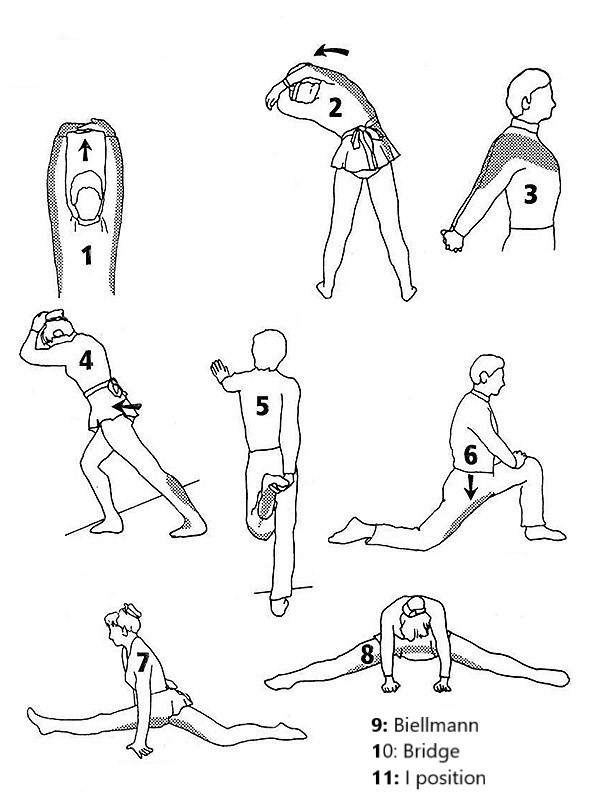 